PROCESSO ADMINISTRATIVO LICITATÓRIO Nº088/2019EDITAL DO LEILÃO PÚBLICO Nº002/2019RELATÓRIO FOTOGRÁFICOItem 1:	                                                                                         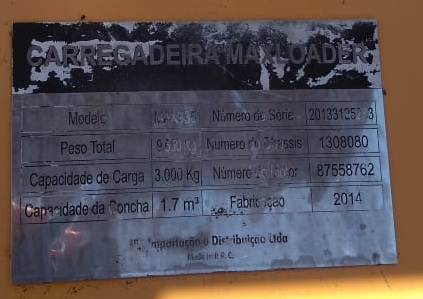 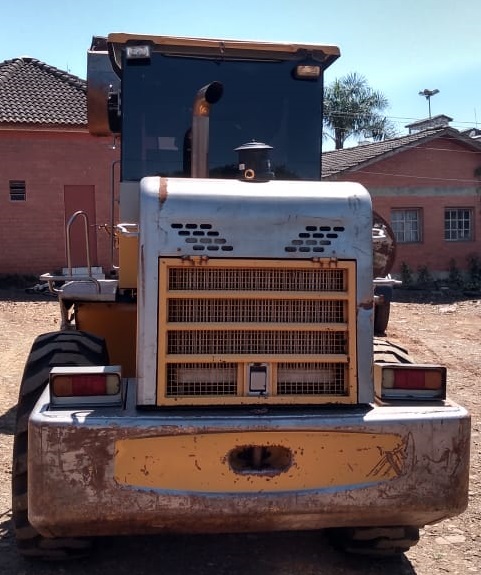 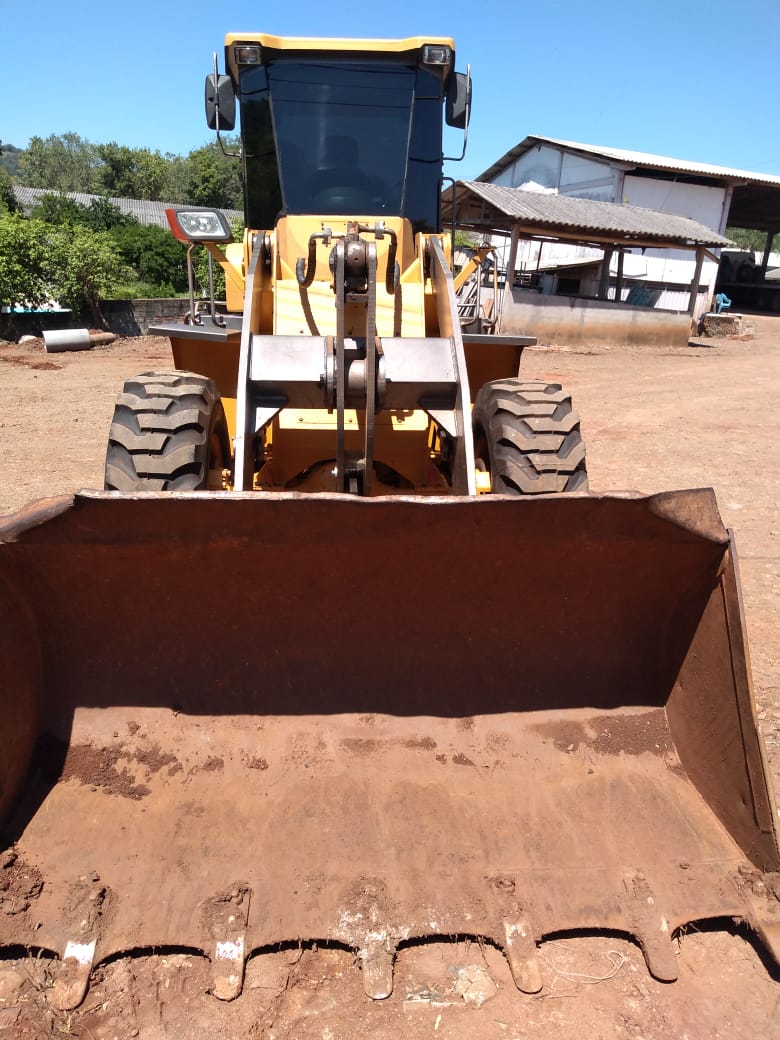 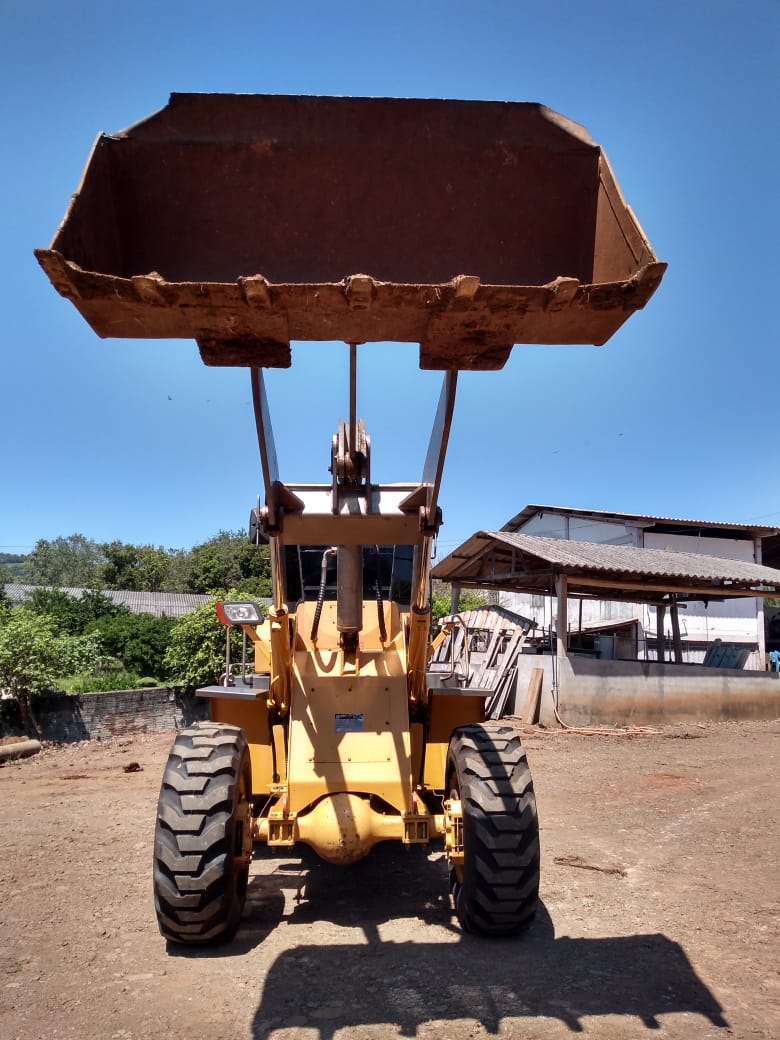 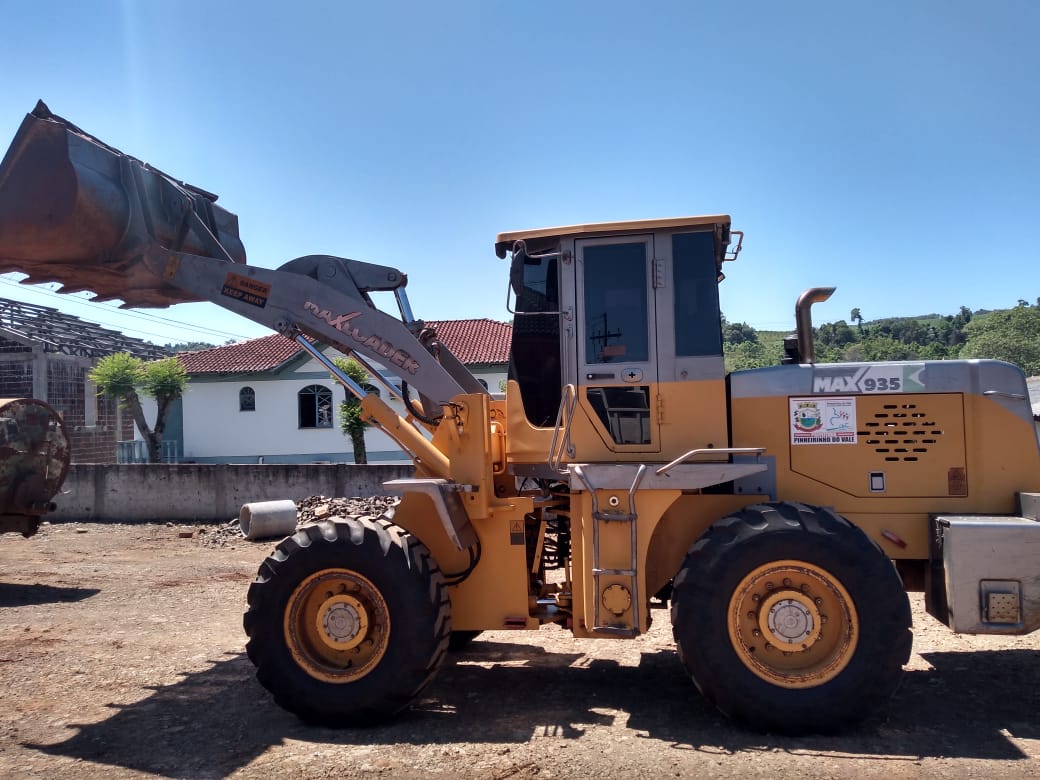 Município de Pinheirinho do Vale - RS, em 31 de outubro de 2019.ELTON TATTOPrefeito Municipal